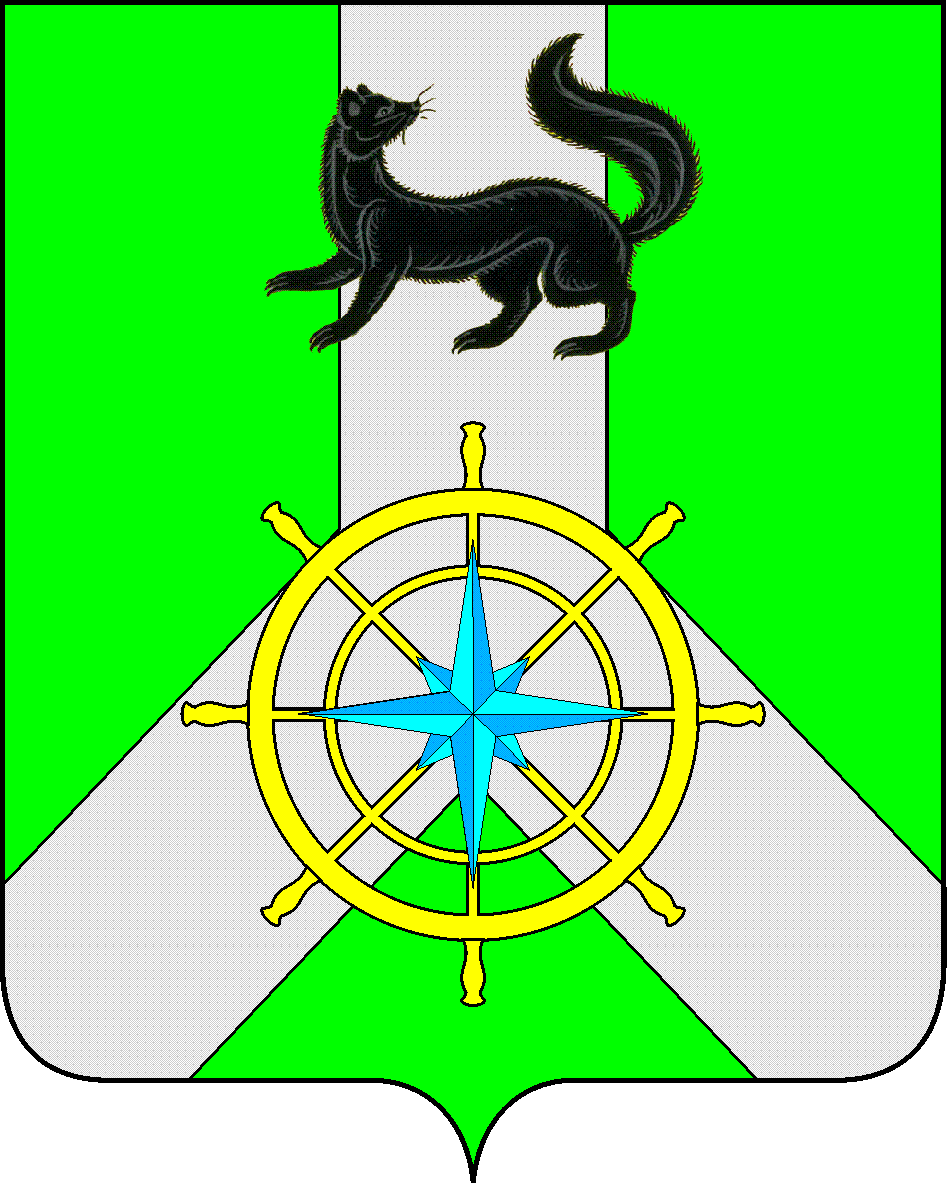 Р О С С И Й С К А Я  Ф Е Д Е Р А Ц И ЯИ Р К У Т С К А Я  О Б Л А С Т ЬК И Р Е Н С К И Й   М У Н И Ц И П А Л Ь Н Ы Й   Р А Й О НД У М А РЕШЕНИЕ №405/6Руководствуясь Законом Иркутской области от 11 ноября 2011 года №116 «О муниципальных выборах в Иркутской области», статьями 25, 54 Устава муниципального образования Киренский район,ДУМА РЕШИЛА:Назначить выборы депутатов Думы Киренского муниципального района на 08 сентября 2019 года.Направить решение в Избирательную комиссию Иркутской области в течение трех дней со дня принятия.Решение подлежит официальному опубликованию в газете «Ленские зори» в течение пяти дней со дня принятия и размещению на официальном сайте администрации Киренского муниципального района www.kirenskrn.irkobl.ru в разделе «Дума Киренского района».Решение вступает в силу со дня официального опубликования (обнародования).Председательствующий ДумыКиренского муниципального района						Е.А.Потапова10 июня 2019 г.г. КиренскО назначении выборов депутатов Думы Киренского муниципального района